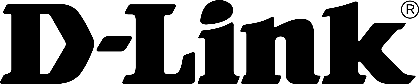 TISKOVÁ ZPRÁVAPrůzkum: evropské ženy se ujímají vlády nad rodinnou technologií a elektronikouMezinárodní průzkum společnosti D-Link zjistil, že chytré reproduktory s hlasovými asistenty posílily zájem Evropanů o nákup, používání a vlastnictví spotřební elektronikyPraha – 28. srpna 2019 – Nové průzkumy v Evropě odhalily změny trendů v tom, kdo obvykle vlastní, nakupuje a používá spotřební elektroniku a elektronické pomůcky v moderní chytré domácnosti – více než polovina žen (55 %) napříč Evropou totiž uvádí, že ve svých rodinách „přebírá velení“ nad technikou.Průzkum společnosti D-Link, světového lídra v oblasti chytrých domácností a síťových technologií, také zjistil, že používání chytrých reproduktorů s hlasovým ovládáním, jako jsou Amazon Alexa, Google Home nebo Apple HomePod, podpořilo kladný vztah k technologickým vymoženostem u milionům lidí po celé Evropě. Asi 67 % žen i jejich rodin na celém kontinentu prý vděčí chytrým reproduktorům ovládaných hlasem za zvýšení důvěry v užitečnost nových technologií.Společnost D-Link se dotazovala více než 8 000 lidí ve Velké Británii, Francii, Itálii, Německu a Španělsku a zjistila, že více než 480 000 000 Evropanů (65 %) dnes vlastní nebo plánuje, že zakoupí do své domácnosti reproduktor s hlasovým asistentem. Z toho počtu vlastní takové zařízení nebo ho chce v blízké budoucnosti koupit více než 61 % evropských žen.Studie společnosti D-Link také zjistila, že v průměru asi polovina žen v celé Evropě (55 %) je ve svých rodinách tou osobou, která koupí a bude tyto chytré pomůcky používat nejvíce. Mezi největší příznivce techniky patří ženy v Itálii, jelikož více než 62 % z nich uvádí, že moderní technologie nakupují a používají ze všech členů domácnosti nejvíce. Za nimi následují ženy v Německu a Španělsku (59 %), Francii (54 %) a ve Velké Británii (37 %). Spolu s rostoucí důvěrou v technologie asi tři čtvrtiny (72 %) lidí po celé Evropě říká, že jim chytrý reproduktor s hlasovým asistentem nějakým způsobem obohatil život – včetně 70 % žen.Celkem polovina Evropanů (50 %) vděčí chytrým reproduktorům s hlasovým asistentem za to, že jim ušetřily čas, přičemž stejně velká část (50 %) se také domnívá, že jim jejich zařízení pomohlo usnadnit každodenní úkoly. Přibližně třetina (33 %) Evropanů si rovněž pochvaluje klidnější domácí prostředí a prohlašuje, že Amazon Alexa, Google Home Assistant nebo Apple Homepod mají podíl na tom, že pro ně byly některé situace méně stresující. Při zkoumání nejběžnějších způsobů použití chytrých reproduktorů s hlasovým ovládáním se ukázalo, že většina Evropanů (71 %) využívá tato zařízení hlavně k poslechu hudby, rádia nebo podcastů. Poté následují informace o počasí (57 %), funkce budíku nebo časovače (52 %), zjišťování nejnovějších zpráv a aktuálních událostí (52 %) a pokládání vtipných dotazů (41 %).Výzkum dále zjistil, že více než dva z pěti lidí v celé Evropě (42 %) používají reproduktor s hlasovým asistentem ve spolupráci s dalšími chytrými domácími zařízeními, jako jsou chytré zásuvky, routery, domácí bezpečnostní kamery a různé senzory.„Z těchto zjištění vyplývá, že je zajímavé a důležité sledovat dopad stále dostupnějších technologií a spotřební elektroniky na moderní domácnosti. Tyto technologie – od chytrých zařízení pro bezpečnější a lépe chráněný domov, přes aplikace umožňující kontrolu domácnosti z libovolného místa, až po hlasové ovládání zařízení – skutečně mění dynamiku života doma i mimo domov k lepšímu,“ říká Kevin Wen, prezident společnosti D-Link Europe.Společnost D-Link zaujímá již více než tři desetiletí přední pozice při vytváření a vývoji technologií pro zlepšení připojení k internetu v domácnostech a kancelářích po celém světě. Výsledkem tohoto úsilí je také letošní zahájení prodeje nejnovější řady chytrých domácích mesh Wi-Fi routerů D-Link EXO (DIR-1960, DIR-2660 a DIR-3060), které jsou vybaveny sofistikovanou ochranou od společnosti McAfee.O společnosti D-LinkD-Link již přes 31 let navrhuje, vyvíjí a vyrábí oceňovaná řešení pro kabelové i bezdrátové počítačové sítě, kamerový dohled, ukládání dat a automatizaci domácnosti. Jako globální lídr v oblasti konektivity rozvíjí technologie firemních sítí a dodává firmám vybavení pro zefektivnění práce. Je také důležitým průkopníkem na trhu pro automatizaci domácností. Umožňuje lidem na celém světě snadno a za dostupnou cenu monitorovat, automatizovat a ovládat jejich dům kdykoli a kdekoli přes smartphone nebo tablet.Rozsáhlá řada inovativních, výkonných a intuitivně použitelných technologií D-Link je dostupná firmám i běžným spotřebitelům prostřednictvím globální sítě obchodních kanálů, prodejců a poskytovatelů služeb.Sledujte nás na sociálních sítích: Facebook, Twitter a LinkedIn.Tiskové kontakty:Taktiq Communication s.r.o.Leona DaňkováTel.: +420 605 228 810E-mail: leona.dankova@taktiq.com 	D-Link s.r.o.								Na Strži 1702/65							140 62 Praha 4							Tel.: +420 224 247 500							E-mail: info@dlink.cz